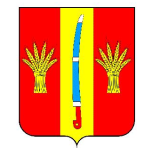 СОВЕТ ДЕПУТАТОВ НОВОАЛЕКСАНДРОВСКОГО ГОРОДСКОГО ОКРУГА СТАВРОПОЛЬСКОГО КРАЯ РЕШЕНИЕ  28 июля 2020 г.                                                                                           № 38/391г. НовоалександровскО ВНЕСЕНИИ ИЗМЕНЕНИЙ В ПОЛОЖЕНИЕ О БЮДЖЕТНОМ ПРОЦЕССЕ В НОВОАЛЕКСАНДРОВСКОМ ГОРОДСКОМ ОКРУГЕ СТАВРОПОЛЬСКОГО КРАЯ, УТВЕРЖДЕННОЕ РЕШЕНИЕМ СОВЕТА ДЕПУТАТОВ новоалександровского городского округа Ставропольского края первого созыва от 10 ноября 2017 г.             № 7/72В соответствии с Бюджетным Кодексом Российской Федерации, Федеральным законом от 06.10.2003 г. № 131-ФЗ «Об общих принципах организации местного самоуправления в Российской Федерации» Совет депутатов Новоалександровского городского округа Ставропольского краяРЕШИЛ:Внести в Положение о бюджетном процессе в Новоалександровском городском округе Ставропольского края, утвержденное решением Совета депутатов Новоалександровского городского округа Ставропольского края первого созыва от 10 ноября 2017 г. № 7/72 «Об утверждении Положения о бюджетном процессе в Новоалександровском городском округе Ставропольского края», следующие изменения:1. в статье 6:а) дополнить пунктом 10.2 следующего содержания:«10.2) установление порядка осуществления анализа финансового состояния принципала, проверки достаточности, надежности и ликвидности обеспечения, предоставляемого в соответствии с абзацем третьим пункта 11 статьи 1152 Бюджетного кодекса Российской Федерации, при предоставлении муниципальной гарантии городского округа, а также мониторинга финансового состояния принципала, контроля за достаточностью, надежностью и ликвидностью предоставляемого обеспечения исполнения обязательств принципалом, после предоставления муниципальной гарантии Новоалександровского городского округа Ставропольского края;»;б) дополнить пунктом 10.3 следующего содержания:«10.3) установление порядка оценки надёжности банковской гарантии, предоставленной в обеспечение бюджетного кредита, полученного юридическим лицом;»;2. в статье 7:а) пункт 20.1 изложить в следующей редакции:«20.1)    осуществление    оценки    надежности    банковской   гарантии, поручительства;»;б) пункт 20.2 изложить в следующей редакции:«20.2) осуществление анализа финансового состояния принципала, проверки достаточности, надежности и ликвидности обеспечения, предоставляемого в соответствии с абзацем третьим пункта 11 статьи 1152 Бюджетного кодекса Российской   Федерации, при   предоставлении   муниципальной   гарантии Новоалександровского городского округа Ставропольского края;»;в) пункт 20.3 изложить в следующей редакции:«20.3) осуществление мониторинга финансового состояния принципала, контроля за достаточностью, надежностью  и ликвидностью предоставленного обеспечения  исполнения  обязательств  принципалом,  после предоставления муниципальной гарантии Новоалександровского городского округа Ставропольского края;»;д) пункт 22 исключить;3. в статье 26 в пункте 4 подпункте 1) абзац 1 изложить в следующей редакции:«1) информацию об исполнении бюджета городского округа за первый квартал, полугодие и девять месяцев текущего года в течение 30 дней со дня окончания отчетного периода, который включает в себя показатели:».4. Настоящее решение вступает в силу со дня его официального опубликования.Председатель Совета депутатов Новоалександровского городского округа Ставропольского края                                     Д.В. СтраховГлава Новоалександровского городского округаСтавропольского края                                   С.Ф. Сагалаев